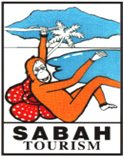     Request for reimbursement have to be submitted with the following Copy of support approval letter from Sabah Tourism BoardFinal number of participants listFeedback formPost event reportEvent images in USB/EmailCopy or receipt paid to any local suppliers/ Copy of invoices of the relevant expendituresEVENT DETAILS❏ Meeting			❏ Incentive			❏ Conference			❏ ExhibitionAPPLICANT DETAILSI hereby confirm that the information provided and any attachments, is complete, true and accurate.Date of Submission: Signature,_________________________________		____________________________Name:							Company StampDesignation:Date:Event/Group Name:Event Date:Final No. of Participants:Event Venue:Official Hotel/Accommodation:Local Ground Handler/DMC/PCO:❏ Destination Management Company (DMC  ❏ Professional Conference     Organizer (PCO)❏ Incentive House❏ Local Associations❏ Professional Bodies with local chapter in Sabah/Malaysia❏ GLC/Agencies❏ Corporation❏ Others, Please Specify –❏ Others, Please Specify –❏ Others, Please Specify –Company:Company:Company:Company:Company License or Business Registration Number:Company License or Business Registration Number:Company License or Business Registration Number:Company License or Business Registration Number:Address:Address:Address:Address:State/Province:State/Province:State/Province:State/Province:Country:Country:Postcode/Zip code:Postcode/Zip code:Company Telephone:Company Telephone:Company Fax:Company Fax:CONTACT PERSON:CONTACT PERSON:CONTACT PERSON:CONTACT PERSON:Full Name (Salutation, first name, surname):Full Name (Salutation, first name, surname):Full Name (Salutation, first name, surname):Full Name (Salutation, first name, surname):Designation:Designation:Designation:Designation:Telephone:Fax:Fax:Mobile:Email:Email:Email:Email:BANK DETAILS** Payment will not be made to any individual/personal account unless prior justification and approval is obtained.